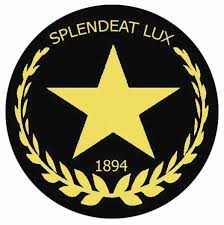 DATESUBJECT Monday  National 5 & Higher MathsApplication of MathsNational 5 BiologyNational 5 PhysicsHigher ChemistryNational 5 & Higher DancePractical Cookery and Cake CraftHigher Health and Food TechnologyNational 5 SpanishTuesdayHigher DramaHigher Design and ManufactureHigher BiologyNational 5 & Higher EnglishHigher Admin and ITHigher PhotographyNational 5 & Higher Modern StudiesNational 5 & Higher Art and DesignWednesdayNational 5 DramaAdv H / Higher / National 5 MusicHigher PhysicsNational 5 & Higher PENational 5 Business ManagementNational 5 MathsNational 5 & Higher Art and DesignNational 5 & Higher HistoryNational 5 & Higher GeographyTravel & TourismThursdayAdv H / Higher / National 5 MusicNational 5 & Higher ChemistryNational 5 & Higher EnglishNational 5 Design and ManufactureHigher Business ManagementNational 5 & Higher BiologyNational 5 French